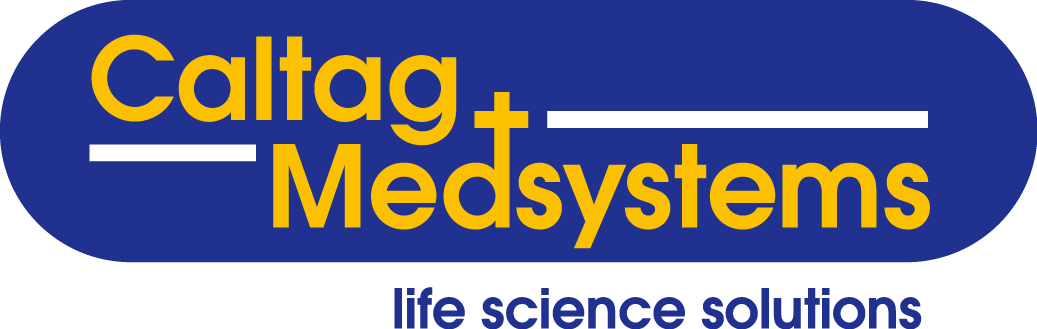 Thank you for your interest in ordering a custom tetramer/monomer from MBL.This information sheet aims to outline the various steps in the ordering and manufacturing of custom tetramers/monomersTwo options exist for ordering custom tetramers/monomers:Option 1) MBL acquire bespoke peptide – peptide is part of the production process and internally validated by MBLOption 2) Customer provides bespoke peptide – peptide is shipped to MBLOption 1) MBL acquire bespoke peptideThe “Custom Monomer/Tetramer Order Form”,  available from Caltag Medsystems must be completed and returned to Caltag Medsystems (office@caltagmedsystems.co.uk)A free of charge peptide feasibility prediction will be carried out. This is an “in silico” study is based on 2 algorithms that calculate the affinity of the peptide for a specific MHC class I allele.  After a peptide sequence submitted, the algorithms generate a score which determines whether or not there is a good probability that a peptide loaded monomer can be produced.  Caltag Medsystems will then inform you of the result of the feasibility prediction. If successful, the peptide is synthesised and a feasibility study is performed. If unsuccessful, you can decide whether to proceed or not. A quote will be issued by Caltag Medsystems. Quotes consist of: A peptide acquisition fee  (Product Code TBCM-Class1-PF [MHC Class I] or TBCM-Class2-PF [MHC Class II]) – the cost for the manufacture of the bespoke peptideA feasibility study fee (Product Code T05000)  The price of the tetramer/monomer (Note that there are different codes for a customer supplier peptide (CP) or a peptide provided internally by MBL (IP). The IP product codes are less expensive, but an additional peptide acquisition fee must be charged as above)If it is a monomer that you are interested in, a ziplock agreement will be sent with the quotation. This needs to be completed and returned before an order is processed.Please confirm to Caltag Medsystems that you would like to proceed with the order.Payment for custom tetramers/monomers is paid in 2 parts:
a) We would send you a pro forma invoice for the peptide acquisition fee (TBCM-Class1-PF or TBCM-Class2-PF) and the feasibility study (T05000). This needs to be paid prior to peptide synthesis.b) Please also send a purchase order through for the price of the tetramer/monomer as manufacturing will automatically start if the feasibility study is successful.Synthesis of the peptide and a feasibility study using HPLC is then performed. This can take up to 2 months.If the feasibility study us unsuccessful, a report will be generated for youIf the feasibility study is successful, tetramers/monomers will be shipped to you and you will then be invoiced for the tetramer/monomer. Option 2) Customer provides bespoke peptideThe “Custom Monomer/Tetramer Order Form”, available from Caltag Medsystems must be completed and returned to Caltag Medsystems (office@caltagmedsystems.co.uk).A “Customer Shipped Peptide – Tetramer and Monomer Information” form will then be sent to you, which must be completed and returned.A free of charge peptide feasibility prediction will be carried out. This is an “in silico” study is based on 2 algorithms that calculate the affinity of the peptide for a specific MHC class I allele.  After a peptide sequence submitted, the algorithms generate a score which determines whether or not there is a good probability that a peptide loaded monomer can be produced. Caltag Medsystems will then inform you of the result of the feasibility prediction. If successful, the peptide is synthesised and a feasibility study is performed. If unsuccessful, you can decide whether to proceed or not. A quote will be issued by Caltag Medsystems. Quotes consist of: a feasibility study fee (Product Code T05000)  the price of the tetramer/monomer If it is a monomer that you are interested in, a ziplock agreement will be sent with the quotation. This needs to be completed and returned before an order is processed.Please confirm to Caltag Medsystems that you would like to proceed with the order.Payment for custom tetramers/monomers is paid in 2 parts:
a) We would send you a pro forma invoice for the feasibility study (T05000). This needs to be paid prior to the study.
b) Please also send a purchase order through for the price of the tetramer/monomer as manufacturing will automatically start if the feasibility study is successful.You send the peptide along with the completed Custom Order Peptide Data Information sheet to the following address:MBL Bion – Tetramer Manufacturing455 State St., Suite 100Des Plaines, IL 60016Attn: Receiving departmentThe peptides have to be shipped to MBL at ambient temperature in a FEDEX envelope (or equivalent) in a small bag with some dessicant.   Feasibility study using HPLC is then performed. The study can take up to 1 month.If the feasibility study us unsuccessful, a report will be generated for you.If the feasibility study is successful, tetramers/monomers will be shipped to you and you will then be invoiced for the tetramer/monomer. 